What is oncology massage? Oncology massage is the modification of existing massage therapy techniques in order to safely work with complications of cancer and cancer treatment. Anyone who has ever received cancer treatment, from those in active treatment to those in recovery or survivorship, as well as those at the end of life, are best served by a massage therapist who has received training in oncology massage. Essential aspects of an oncology massage therapist's skill set are an informed understanding of the disease itself and the many ways it can affect the human body; the side effects of cancer treatments, such as medications, surgery, chemotherapy and radiation; and the ability to modify massage techniques in order to adapt for these side effects, as well as for the disease.Oncology Massage Assessments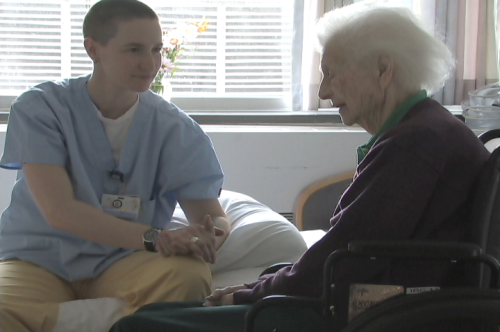 Clinical assessments and adaptations to the massage session for someone experiencing cancer or with a history of cancer treatment are critical to providing a safe massage. Standard oncology massage intake questions include those pertaining to:cancer treatment historytumor site or metastasiscompromised blood cell countslymph node involvementblood clots or blood clot riskmedications (short and long term)vital organ involvementfragile or unstable tissuemedical devicesfatigue, neuropathy, or painchanges in sensationlate effects of treatmentA properly trained massage therapist will ask questions about these issues and more, depending on your unique situation. Many of the changes that will be made to your session will be virtually imperceptible to you as a recipient (and others may be quite obvious), but they are essential to safety and proper support of your well-being. 